INDICAÇÃO  NºAssunto: Solicita ao Sr. Prefeito Municipal que proceda a limpeza de terreno na Rua Luiz Fassina, ao lado do nº 97, no Bairro Jardim Nova Itatiba, conforme especifica.Senhor Presidente,INDICO  ao Sr. Prefeito Municipal, nos termos do Regimento Interno desta Casa de Leis, que se digne V. Exa. determinar junto ao departamento competente da Prefeitura Municipal a limpeza de terreno que fica na Rua Luiz Fassina, ao lado do nº 97, no Bairro Jardim Nova Itatiba.Trata-se de medida necessária, preventiva e de segurança, pois os moradores reclamam que o mato está muito alto, com risco de animais peçonhentos e que sirva de esconderijo para meliantes, (conforme imagens anexas).A medida ora proposta atenderá um apelo dos moradores, que anseiam por uma solução favorável.SALA DAS SESSÕES, 09 de outubro de 2017BENEDITO DONIZETTI ROMANINVereador - Solidariedade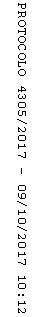 